Data: 19.05.2020r.Temat: Marzenia mojej mamy.Cele:– klasyfikuje przedmioty ze względu na ich przeznaczenie– współdziała z domownikami podczas różnorodnych aktywności - eksperymentuje w kuchni, szacuje, dokonuje pomiaru „Marzenia mam” – zabawa edukacyjna z kartą pracy.Przypomnij sobie z wczorajszego wywiadu, jakie marzenia ma twoja mama. Następnie otwórz kartę pracy na str. 28. Opowiedz, jakie marzenia mają mamy przedstawione na ilustracjach. Wskaż elementy, które mogą się przydać każdej mamie w spełnieniu jej marzenia. Połącz je z odpowiednią mamą. Powodzenia!„Ciasteczka dla mamy i taty” – zajęcia kulinarne, pieczenie ciasteczek.Poproś rodzica o wspólne upieczenie ciasteczek. Możesz wykonać je wg swojego przepisu lub z podanych poniżej. Miłej zabawy!Przepis nr 1:20 dag miękkiego masła3 żółtka10 dag cukru pudru30 dag mąki pszennejpłaska łyżeczka proszku do pieczenia.Wszystkie składniki należy razem zagnieść, następnie rozwałkować i wycinać foremkami ciasteczka. Po upieczeniu można je polukrować i ozdobić.Przepis nr 2:Składniki:250g mąki pszennej90g cukru pudru1 żółtko190g masła, zimnegoSposób przygotowania:Składniki na ciasto kruche zagnieść na jednolitą masę. (Masło pokroić uprzednio na małe kawałki). Owinąć w folię spożywczą i wstawić do lodówki na ok. 1 godzinę.Schłodzone ciasto krótko zagnieść i rozwałkować na posypanym mąką blacie na grubość ok. 5 mm. Z ciasta wykrawać dowolne kształty foremką i układać je w odstępach na blasze wyłożonej papierem do pieczenia. (Wychodzą 3 blachy ciasteczek).Piec w nagrzanym piekarniku ok. 10 minut, jedną blachę po drugiej, w temperaturze 180°C (grzałka góra- dół), aż ciasteczka lekko się przyrumienią. Po upieczeniu pozostawić do ostygnięcia.Uwaga:Masło i jajko powinny być zimne, prosto z lodówki.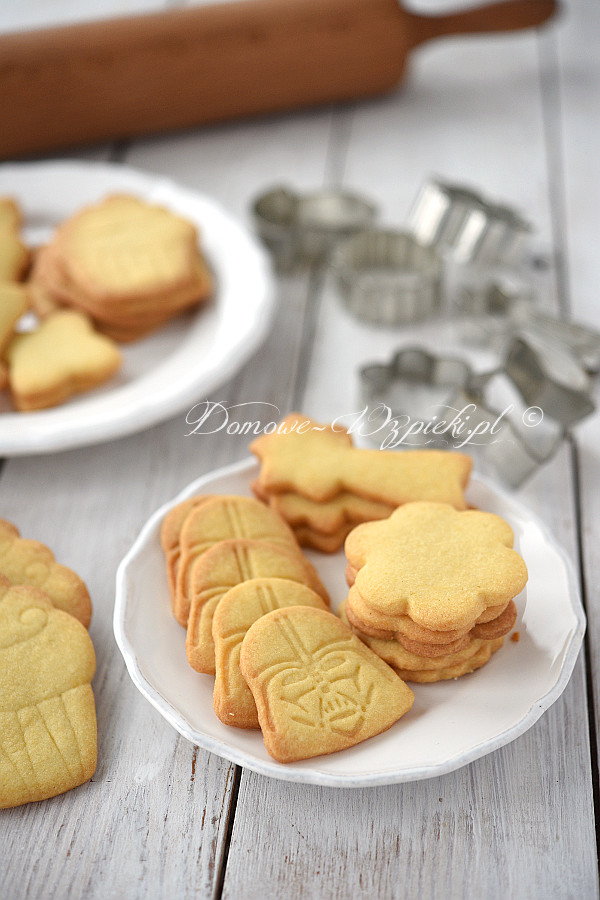 Źródło przepisu nr 2 oraz ilustracji: https://www.domowe-wypieki.pl/przepisy/ciasteczka/282-maslane-ciasteczka„Kwiaty dla mamy”- ćwiczenie tułowia.Połóż się na podłodze, na brzuchu, z nogami złączonymi. Unosząc ręce i głowę nad podłogą, wykonuj ruchy, jakbyś jedną ręką zrywał kwiatki i układał je w bukiet trzymany w drugiej ręce. „Moja mama…” – zadanie plastyczne.Potrzebna ci będzie kartka A4 oraz kredki. Złóż kartkę na pół i później jeszcze raz na pół. Rozłóż. W pierwszej części narysuj portret swojej mamy, w drugiej – kwiat, który kojarzy Ci się z mamą; w trzeciej – owoc, który mama lubi najbardziej; w czwartej – wyraź, jak kochasz swoją mamę (możesz narysować serduszka, całusy, kwiaty, tęczę).„Kwiatki z plasteliny”- upominek dla mamy.Potrzebna ci będzie kartka A4, kolorowy papier, nożyczki, plastelina. Poproś rodzica o włączenie filmiku z instrukcją. Spróbuj wykonać upominek. Miłej zabawy!Link do instrukcji zrobienia kwiatków z plasteliny:https://www.youtube.com/watch?v=JB1F_9ZLFdI